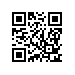 О допуске к государственной итоговой аттестации студентов образовательной программы магистратуры «Инжиниринг в электронике» МИЭМ НИУ ВШЭПРИКАЗЫВАЮ:Допустить к государственной итоговой аттестации студентов 2 курса образовательной программы магистратуры «Инжиниринг в электронике», направления подготовки 11.04.04 «Электроника и наноэлектроника» МИЭМ НИУ ВШЭ, очной формы обучения, в связи с завершением освоения образовательной программы в полном объеме, согласно списку (приложение).И.о. директора, научный руководитель МИЭМ НИУ ВШЭ									Е.А.КрукРегистрационный номер: 2.15-02/1604-02Дата регистрации: 16.04.2019